							Toruń, 20 czerwca 2024 roku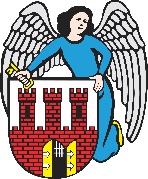     Radny Miasta Torunia        Piotr Lenkiewicz								Sz. Pan								Paweł Gulewski								Prezydent Miasta ToruniaWNIOSEKPowołując się na § 18.1 Regulaminu Rady Miasta Torunia zwracam się do Pana Prezydenta z wnioskiem:- o prowadzenie prac porządkowych na peronach Dworca Głównego UZASADNIENIEDworzec Główny dla wielu turystów jest formą pierwszego wrażenia o naszym mieście. Od mieszkańców, którzy bardzo często przebywają na dworcu otrzymuję informacje, że zarządca budynku w nienależyty sposób radzi sobie z nieczystościami jakie np. są powodowane przez gołębie. Ślady po ptakach bardzo długo utrzymują się na peronach i tym samym szpecą obraz dworca jak i samego miasta. Proszę o zobligowanie zarządy do szybszej reakcji w kwestii utrzymania czystości na peronach.                                                                        /-/ Piotr Lenkiewicz										Radny Miasta Torunia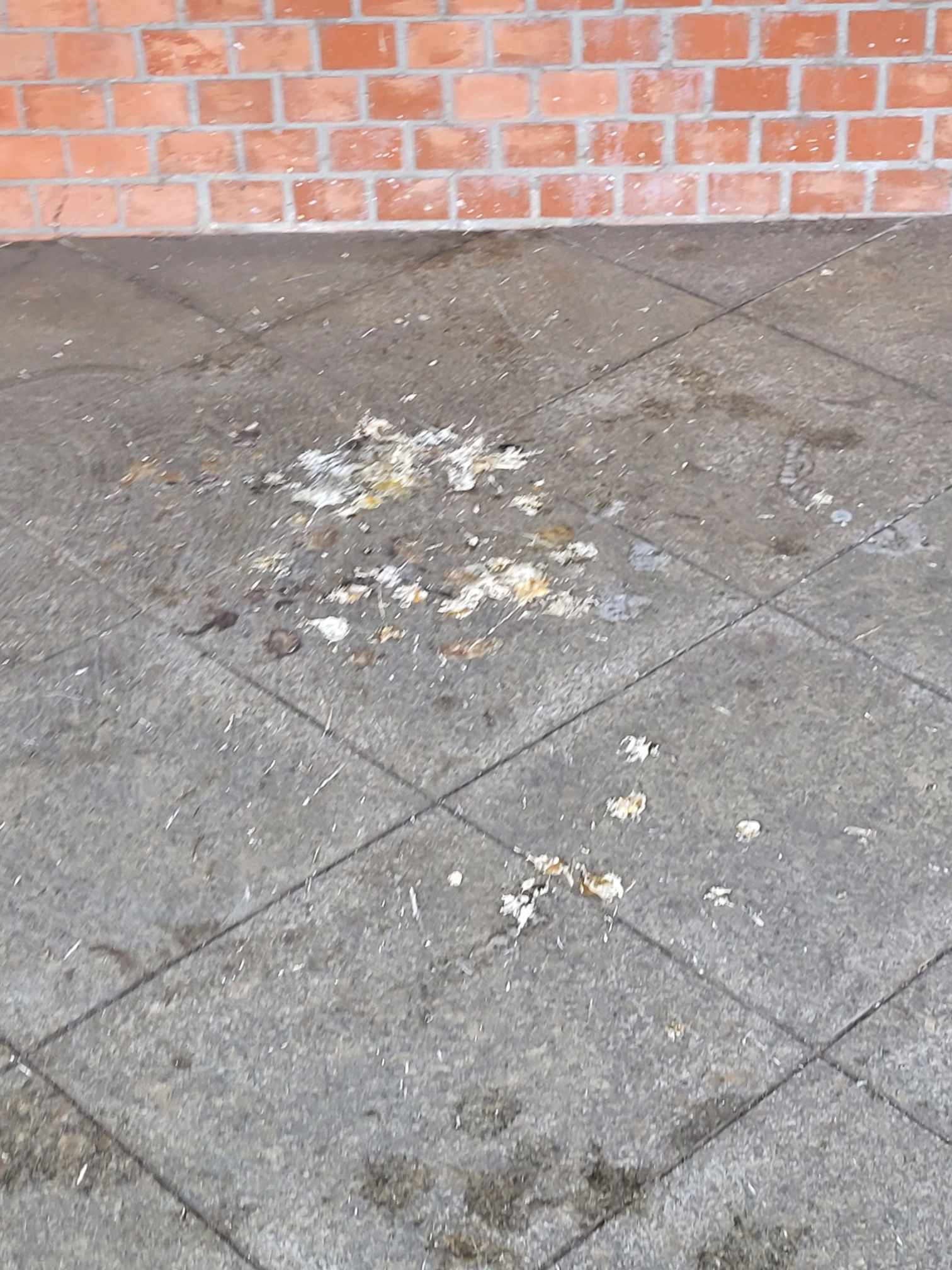 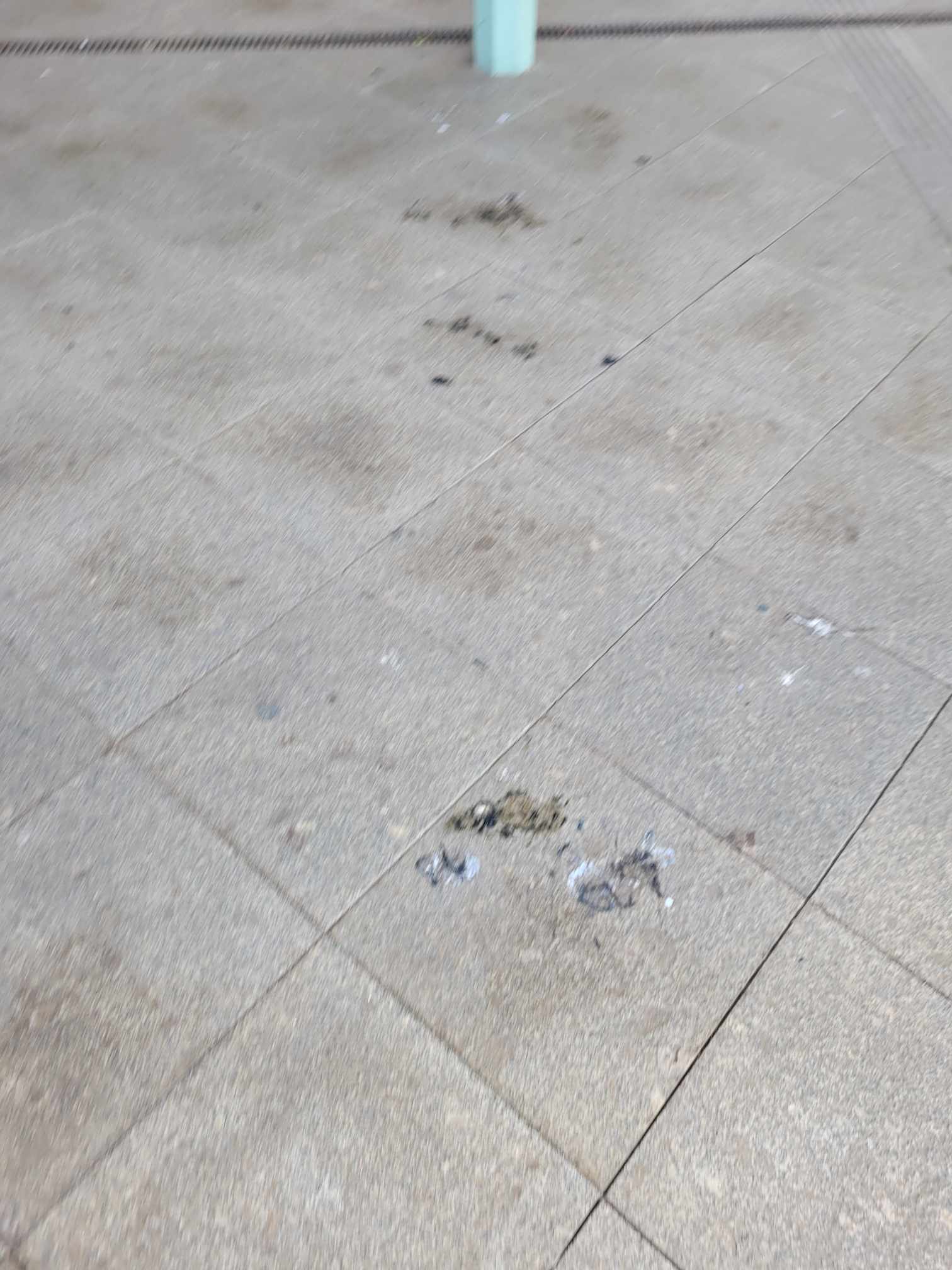 